2016年高考真题 文综 (全国I卷) 文综考试时间：____分钟我国是世界闻名的陶瓷古国，明清时期，“瓷都”景德镇是全国的瓷业中心，产品远销海内外，20世纪80年代初，广东省佛山市率先引进国外现代化陶瓷生产线，逐步发展成为全国乃至世界最大的陶瓷生产基地。2003年，佛山陶瓷主产区被划入中心城区范围，陶瓷产业向景德镇等陶瓷产地转移。据此完成1—3题。1.与景德镇相比，20世纪80年代佛山瓷业迅速发展的主要原因是A. 市场广阔B. 原材料充足C. 劳动力素质高D. 国家政策倾斜2.促使佛山陶瓷产业向外转移的主要原因是佛山A. 产业结构调整B. 原产料枯竭C. 市场需求减小D. 企业竞争加剧3.景德镇吸引佛山陶瓷产业转移的主要优势是A. 资金充足B. 劳动力成本低C. 产业基础好D. 交通运输便捷自20世纪50年代，荷兰的兰斯塔德地区经过多次空间规划，形成城市在外，郊区在内的空间特征：该区中间是一个接近3000平方千米的“绿心”——乡村地带；四个核心城市和其他城镇呈环状分布在“绿心”的周围，城镇之间设置不可侵占的绿地，四个核心城市各具特殊职能，各城市分工明确，通过快速交通系统连接成具有国际竞争力的城市群，近20年来，该地区城镇扩展程度小，基本维持稳定的城镇结构体系。据此完成4—6题。4.兰斯塔德地区通过空间规划，限制了该地区各核心城市的A. 服务种类B. 服务等级C. 服务范围D. 服务人口5. 兰斯塔德空间规划的实施，显著促进该地区同类产业活动的A. 技术创新B. 空间集聚C. 市场拓展D. 产品升级6. 兰斯塔德空间规划的实施，可以A. 提高乡村人口比重B. 降低人口密度C. 促进城市竞争D. 优化城乡用地结构贝壳堤由死亡的贝类生物在海岸带堆积而成，在沿海地区经常分布着多条贝壳堤，标志着海岸线位置的变化，图1示意渤海湾沿岸某地区贝壳堤的分布。据此完成7—9题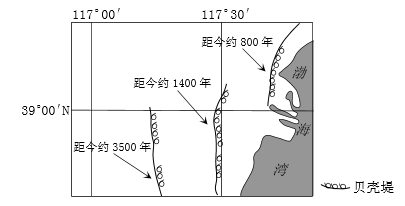 7.在任一条贝壳堤的形成过程中，海岸线A. 向陆地方向推进B. 向海洋方向推进C. 位置稳定D. 反复进退8.沿岸流动的海水搬运河流入海口处的泥沙，并在贝壳堤外堆积。由此A. 形成新的贝壳堤B. 加大贝壳堤距海岸线的距离C. 形成河口三角洲D. 迫使河流改道9.河流冲积物是该地海岸线变动的物质来源。多条贝壳堤的形成说明河流入海口A. 位置稳定，泥沙沉积量小B. 位置稳定，泥沙沉积量大C. 位置多次变动，泥沙沉积量小D. 位置多次变动，泥沙沉积量大磷是土壤有机质的重要组成元素，也是植物生长的营养元素。土壤水分增加有利于磷累积，气温升高和流水侵蚀会减少土壤中磷累积量。图2示意我国四川西部某山地东坡土壤中磷累积量的垂直变化，据此完成10~11题。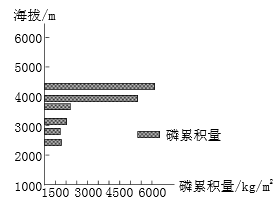 10.磷高累积区是A. 高山草甸带B. 高山冰雪带C. 山地针阔叶混交林带D. 常绿阔叶林带11.与磷高累积区相比，该山坡2000~3000米处A. 大气温度较低B. 生物生产量较低C. 土壤含水量较低D. 地表径流量较小12.互补品战略是企业利用两种商品之间的互补关系，优化产品组合，达到一定目标的经营战略。下列做法属于该战略的是①某快餐店与饮料商合作，提供汉堡包与饮料搭配的套餐②为降低碳排放，某运输公司将动力燃料由汽油改为天然气③为促销增利，某企业降低其喷墨打印机价格，提高墨盒价格④玉米价格上涨，某饲料厂在生产中减少玉米用量，增加小麦用量A. ①②B. ①③C. ②④D. ③④13.2015年8月，国务院批复的《基本养老保险基数投资管理办法》规定，养老基金在投资国债、银行债券等债权性资产的同时，可以投资股票、股票基金，但投资股票等权益类资产的比重不超过30%。上述规定的主要目的是A. 增强资本流动性，平抑资本市场的波动B. 扩大投资渠道，实现投资收益的最大化C. 优化投资组合，追求收益与风险的平衡D. 提高投资安全性，促进资本市场的增长14.因原材料价格上涨，生产流感特效药的制药企业陷入经营困境，为保证药品的正常供给，政府对该类制药企业实施生产补贴，若用S、S’表示补贴前后该药品的供给曲线，不考虑其他因素，准确反映补贴前后该药品供给变化的图示是A. 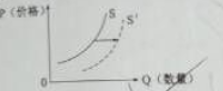 B. 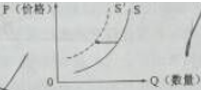 C. 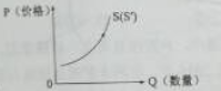 D. 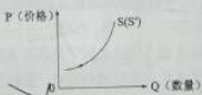 15.2015年，某国宏观经济形势如下：产能利用率不足；固定资产投资同比下降4.0%；居民消费价格指数（CPI）增幅从2.5%下跌至1%，低于国际公认的合理值3%。据此，预防通货紧缩成为关注的焦点。若不考虑其他因素，可能引发通货紧缩的传导路径是①产能过剩→工业品供过于求→工业品价格走低→企业利润下滑②消费低迷→消费品供过于求→消费品价格走低③社会总供给大于社会总需求→物价总水平持续下跌④企业投资萎缩→失业率上升→居民收入下降A. ①→④→②→③B. ④→①→③→②C. ①→③→④→②D. ④→②→①→③16.某市规定，对下派社区的工作事务，实行清单管理：属于各部门/街道办事处职责范围内的事项，不得转嫁给社区：需要社区协助的事项，应当为社区提供必要的经费和工作条件。这一规定（）①彰显了社区组织的自治功能②创新了社区组织管理形式③有利于推进社区居民的自我管理④旨在提高基层政府行政效A. ①③B. ①④C. ②③D. ③④17．根据十二届全国人大常委会第十六次会议通过的全国人大常委会关于特赦部分服刑罪犯的决定，国家主席习近平2015年8月29日签署特赦令，对参加过抗日战争。解放战争等四类服刑罪犯实行特赦，特赦令指出，对符合特赦条件的服刑罪犯，经人民法院依法作出裁定后，予以释放，决定特赦部分服刑罪犯的权力属于（）A. 国家主席B. 全国人大常委会C. 人民法院D. 中央人民政府18.为落实全面依法治国要求，我国采取一系列举措推动民族语言和汉语双语法官的培养。例如。截至2015年，在全国范围内建立了藏汉双语发法官培训师资库和5个培训基地，西藏自治区有兼通藏汉双语的法官199名，约占全国总数的62％。为民族地区培养民汉书双语法官有利于（）①民族地区各级法院变通执行国家法律②保障名族地区公民的基本权利和义务③民族地区个民族的相互沟通和团结④确定民族语言作为民族自治机关公务语言的地位A. ①②B. ①④C. ②③D. .③④19.陕西省地方戏“华阴老腔”是国家非物质文化遗产，声腔刚直高亢、磅礴豪迈，却因表现形式单调难以吸引观众，面临传承危机。2016年，华阴老腔演出团队与摇滚歌手与合作，将传统民族音乐与现代摇滚音乐相结合，在中央电视台春节联欢晚会联袂演唱《华阴老腔一声喊》，引起巨大反响。“华阴老腔”焕发新的生机给我们的启示有①优秀传统文化只有不断创新才能更好地传承和发展②满足人民大众需要的优秀传统文化才有强大的生命力③与现代流行文化融合是优秀传统文化创新的根本途径④传播手段与传播形式的创新是优秀传统文化传承的前提A. ①②B. ①④C. ②③D. ③④20.习近平强调，要从推动科学决策、民主决策，推进国家治理体系和治理能力现代化，增强国家软实力的战略高度，把中国特色新型智库建设作为一项重大而紧迫的任务切实抓好。重视智库建设的认识论依据是①脑力劳动者的认识活动越来越具有直接现实性②任何具体的认识主体总是具有自身的局限性③不同认识主体相互取长补短有利于发现真理④得到不同认识主体认同的知识才具有真理性A. ①②B. ①④C. ②③D. ③④21.毛泽东在《党委会的工作方法》中指出：“一个人的工作，究竟是三分成绩七分错误，还是七分成绩三分错误，必须有个根本的估计。如果是七分成绩，那么就应对他的工作基本上加以肯定。把成绩为主说成错误为主，那就完全错了。”从唯物辩证法看，这里强调的是①事物的性质是由主要矛盾的主要方面决定的②无视矛盾的次要方面就不能正确认识矛盾③矛盾的主要方面与次要方面既相互依赖又相互转化④在认识矛盾时须着重把握矛盾的主要方面A. ①③B. ①④C. ②③D. ②④22.中共中央，国务院出台的《关于构建和谐劳动关系的意见》强调，推动中国特色和谐劳动关系的建设和发展，最大限度增加劳动关系和谐因素，最大限度减少不和谐因素，促进经济持续健康发展和社会和谐稳定，从唯物史观看，之所以重视构建和谐劳动关系，是因为①劳动关系是生产关系的重要组成部分，决定着生产关系的性质②劳动关系矛盾是制约生产发展，社会进步的重要矛盾③劳动关系矛盾的解决决定了生产力的发展和社会的进步④正确解决劳动关系矛盾是构建和谐社会的必然要求A. ①②B. ①③C. ②④D. ③④23.图3漫画《学习先进经验》讽刺了一些人不懂得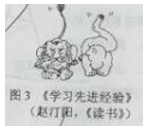 图3 《学习先进经验》（赵汀阳，《读书》）①学习他人经验就能更好的发展自己②先进经验通过实践能够转化为现实的东西③具体问题具体分析是正确解决矛盾的关键④事物的表面联系与本质联系的区别A. ①②B. ①③C. ②④D. ③④24.孔子是儒家学派的创始人，汉代崇尚儒学，尊《尚书》等五部书为经典，记录孔子言论的《论语》却不在“五经”之中，对此合理的解释时A. “五经”为阐发孔子儒学思想而作B. 汉代儒学背离了孔子的儒学思想C. 儒学思想植根于久远的历史传统D. 儒学传统由于秦始皇焚书而断绝25.图4位汉代画像砖中的农事图。此图可以用来说明当时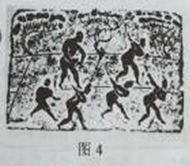 A. 个体农户的生产劳作状态B. 精耕细作农业的不断发展C. 土地公有制下的集体劳作D. 大地主田庄上的生产情形26.史载，宋太祖某日闷闷不乐，有人问他原因，他说：“尔谓帝王可容易行事耶……偶有误失，史官必书之，我所以不乐也。”此事反映了A. 重史传统影响君主个人行为B. 宋代史官所撰史书全都真实可信C. 史官与君主间存在尖锐矛盾D. 宋太祖不愿史书记录其真实言行27.明初废行省，地方分设三司，分别掌管一地民政与财政、司法、军事，直属六部。明中叶以后，皇帝临时派遣的巡抚逐渐演变为三司之上的地方最高行政长官。这一变化有助于A. 扩大地方行政权力B. 提高地方行政效率C. 削弱六部的权限D. 缓解中央与地方的对立28.19世纪中期以后，中国市场上的洋货日益增多，火柴、洋布等用品“虽穷乡僻壤，求之于市，必有所供”。这种状况表明A. 中国关税主权开始丧失B. 商品经济基本取代自然经济C. 民众生活与世界市场联系日趋密切D. 中国市场由被动开放转为主动开放29.甲午中日战争爆发前夕，有些西方人士认为中国拥有一定的军备优势，“毫无疑问的是日本必然最后被彻底粉碎”，他们做出上述判断的主要依据应是，中国A. 已完成对军队的西式改革B. 集权制度有利于作战指挥C. 近代化努力收到较大成效D. 能获得更广泛的外部援助30.1943年8月，国民党颁布《抗战期间宣传名词正误表》，把“亲日派”“长征时代”“争取民主”“国共合作”“抗日民族统一战线”等归为“谬误名词”，禁止刊载，这反映了国民党A. 努力缓和与其他党派的关系B. 竭力塑造战时政府的形象C. 与中共争夺抗战的领导权D. 力图维护一党专政的局面31.1965年，中国大陆与西方国家的贸易额在进出口中所占的比重，由1937年的17.9%上升到52.8%，这种变化的外交背景是，我国A. 实现了与西方国家的正常化B. 调整了与苏联的外交政策C. 推行了全方位的外交政策D. 打破了欧美对华经济制裁32.德国文学家歌德说，罗马法“如同潜入水下的一只鸭子，虽然一次次将自己隐藏于波光水影之下，但却从来没有消失，而且总是一次次抖擞精神更=饱满地重新出现”，对此的正确理解应是，罗马法A. 是近代欧洲大陆国家法律的基础B. 为欧洲近代社会确立了行为规范C. 所维护的民主制度历史影响深远D. 不断地改变了欧洲历史发展方向33.1702年英国国王威廉二世去世，安妮女王继位，当时议会内部存在两个党派，安妮厌恶占多数席位的辉格党，于是解除了辉格党人的行政要职，代之以托利党人。这说明当时在英国A. 议会无权制裁国王B. 君主立宪制尚未完善C. 内阁制已基本确立D. 《权利法案》遭到破坏34. 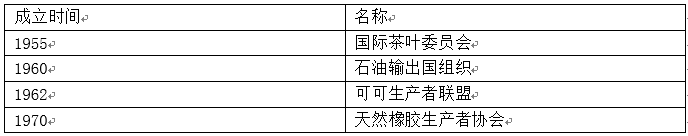 推动表1所列国际组织出现的主要因素是A. 发达国家经济高速增长造成的资源紧缺B. 新兴独立国家应对不利的国际经济秩序C. 经济全球化开始扩展到生产领域D. 经济区域集团化取得显著成就35.1947年，美国国务卿马歇尔提出援助欧洲复兴计划，并督促欧洲国家方面先拟定一项联合性质的计划，要求该计划急事不能得到所有欧洲国家的同意，也应征得一部分国家的同意，马歇尔计划体现出来的美国对欧洲政策A. 有利于煤钢联营的建立B. 促成了欧洲平等伙伴关系C. 导致欧洲出现对峙D. 成为德国分裂的根源阅读图文材料，完成下列要求。（24分）茉莉喜高温，抗寒性差，25℃以上才能孕育花蕾，32—37℃是花蕾成熟开放的最适温度。喜光。根系发达。生长旺季要求水分充足，但土壤过湿不利于其根系发育。开花季节，于天黑之前采成熟花蕾，花蕾开放吐香时间从20时左右至次日10时左右，是将茶叶染上花香、制作茉莉花茶的最佳时间。广西横县种植茉莉花历史悠久。改革开放后，茉莉花茶市场需求旺，横县开始扩大茉莉种植规模。1983年，在广西首次举办的茉莉花茶评比中，横县茉莉花茶一举夺魁。至20世纪90年代，我国茉莉花茶生产重心开始从东南沿海地区向横县转移。2000年，横县获“中国茉莉之乡”的称号。目前，横县的茉莉鲜花和茉莉花茶产量占全国总产量80%以上，占世界总产量60%以上。图5示意横县在广西的位置和范围。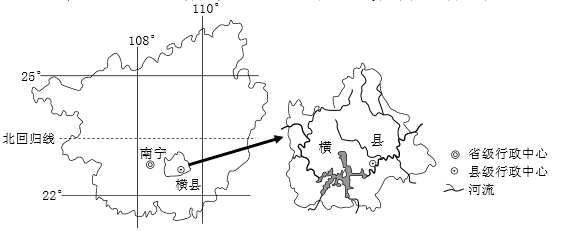 36.与江苏、浙江相比，说明横县有利于茉莉生长的气候条件。（6分）37.横县地形以河流冲积平原为主，茉莉主要种植在平原地势较高的旱地上。试解释冲积平原地势较高的旱地有利于茉莉种植的原因。（8分）38.目前横县县城集聚了100多家茉莉花茶厂。分析横县县城集聚众多茉莉花茶厂的原因。（6分）39.请在下列两个问题中，选择其中一个问题作答。如果多做，则按所做的第一个问题计分。（4分）问题①：说明横县茉莉花茶产业的发展经验对我国一些贫困县脱贫致富的启示。问题②：为以茉莉种植为基础的横县经济进一步发展提出建议。阅读图文材料，完成下列要求。（22分）某科考队8月考察堪察加半岛，考察中发现，勘察加半岛北部发育苔原，南部生长森林；东西向气候区域差异显著；大型植食性和肉食性野生动物数量较少，但冬眠杂食性且善捕鱼的熊的数量较多；大量来自海洋的鲑鱼溯河流而上，成为熊的重要食物。图6示意勘察加半岛的地形。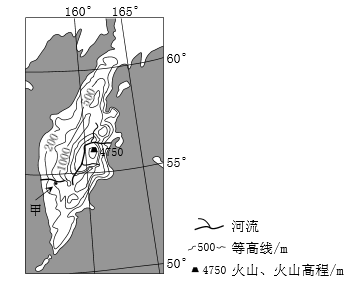 40.说明勘察加半岛地形对气候区域差异的影响。（6分）41.分析勘察加半岛大型植食性和肉食性野生动物数量较少的原因。（10分）42.某科考队员欲近距离拍摄熊，推测他在甲地选择拍摄点的理由。（6分）阅读材料，完成下列要求。（26分）2013年，习近平提出共建“丝绸之路经济带”和“21世纪海上丝绸之路”（一下简称“一带一路”）的重大倡议，得到国际社会积极响应。材料一共建“一带一路”致力于建立和加强沿线各国互联互通伙伴关系，实现沿线各国多元、自主、平衡、可持续发展。“一带一路”建设推动了沿线各国发展战略的对接与耦合，增进了沿线各国人民的人文交流与文明互鉴，让各国人民相逢相知、互信互敬。截至2015年，已有70多个国家和国际组织表达了与中国合作建设“一带一路”的意愿。30多个国家同中国签署了合作协议，中国与相关国家合作建设了50多个境外经贸合作区。材料二国际产能合作是指两个经济体之间进行产能供求跨国或者跨地区配置的联合行动。2015年底，中国已与“一带一路”沿线20余个国家签订了产能合作协议。开展跨国产能合作的中国产业，既有以轻工、家电为主的传统优势产业，以钢铁、平板玻璃为主的富余产能优势产业，又有以通信设备、轨道交通为主的装备制造优势产业，同事还带动了通讯等优势行业的相关技术和标准“走出去”。埃及是“一带一路”沿线的重要国家，中埃国际产能合作取得了积极成果。截至2015年底，中埃苏伊士经贸合作区第一期吸引了68家企业入驻，初步形成了石油装备、高低压电器、纺织服装、新型建材、机械制造等产业园区。合作区吸引投资近10亿美元，年销售额约1.5亿美元，年纳税约2亿埃镑，为当地创造了2 000多个工作岗位。43.运用“当代国际社会”知识，分析“一带一路”建设为什么能为世界和平发展增添新的正能量。（12分）44.运用经济生活知识并结合材料，说明推动“一带一路”国际产能合作对沿线国家和中国是双赢的选择。（14分）阅读材料，完成下列要求。（26分）一个有希望的民族不能没有英雄，一个有前途的国家不能没有先锋。中华民族英雄是中华民族的栋梁。近年来，有的人打着“还原历史真相”的旗号颠覆英雄、歪曲历史、消解崇高。如胡诌“黄继光堵枪眼不合情理”“‘火烧邱少云’违背生理学”“董存瑞炸碉堡为虚构”等。凡此种种混淆是非的谣言借助网络等传媒随意传播，一些网民盲目更风、随手转发。这种抹黑英雄形象的谣传引起了一些人历史认知混乱和价值观迷失。还原历史、守护英雄、捍卫崇高，就是守护良知、正义和精神家园。战场上多次负伤的志愿军老战士李继德动情地说：“黄继光堵枪眼时，我在现场！”当年的老排长郭安民挺身直言，燃烧弹点燃伪装草，“大火整整烧了二十多分钟，邱少云始终一动不动”。董存瑞的生前战友郑顺义多次口述力证，董存瑞舍身炸碉堡，就在他的掩护之下……45.结合材料，运用价值观的知识，对否认英雄的错误言论加以批驳。（12分）46.结合材料和文化生活知识，探究如何守护英雄、弘扬中华民族精神。（10分）47.班级召开“我为英雄点个赞”主题班会，请就如何学习英雄列出发言要点。（两条，每条10~30个字）（4分）阅读材料，完成下列要求。（25分）材料一 清朝康、雍、乾长达一个多世纪中，社会总体稳定，清政府取消了人头税，根据耕地面积确定税额，减轻了下层百姓负担。农业上普遍采用了轮作、复种、多熟等农作制。玉米、甘薯等耐寒、耐旱、高产作物不断推广，人们将林木覆盖的山地和草原广为开垦，人口从清初的1.8亿增加到鸦片战争前夕的4亿之众，引起了一系列变化；一些地区“游手好闲者更数十倍与前”“田地贵少，寸土为金”，水土流失和草原沙化现象凸显，农业人均收入递减，各地民变此起彼伏。材料二 为解决人口压力，康有为认为，“西北诸省土旷人稀，东三省、蒙古、新疆疏旷益甚，人迹既少……早谋移迁徙”。严复则认为兴办现代实业较垦荒辟田有效得多。到民国时期，有人认为，人口增加是无休止的，食疗的增加是越来越困难的，即使我们能开垦荒地改良实业、增加生长，总是赶不上人人口增加的快“；至于工业化一途，因需要大量投资，短期内难以高程，因此很多人认为，解决人口问题的治本方法是迟婚与节育。48.根据材料一并结合所学知识，说明清中期人口膨胀的原因及其影响。（12分）49.根据材料二并结合所学知识，概括近代学者缓解人口压力等主张，并加以简要评价。（13分）50．阅读材料，完成下列要求。（12分）材料 人民订立契约建立国家，他们是国家的主人，人民主权不可转让，也不可代表，议员不能是人民的代表，只能充当人民的“办事员”。英国人“只有在选举国会议员的期间，才是自由的；议员一旦选出之后，他们就是奴隶，他们就等于零了”。人民主权不可分割，否则主权者将被“弄成是一个支离破碎拼凑起来的怪物”。 ——据卢梭《社会契约论》结合材料与所学世界史的相关知识，围绕“制度构想与实践”自行拟定一个具体的论题，并就所拟论题进行简要阐述（要求：明确写出所拟论题，简述须有史实依据）。请考生在三道地理题中任选一题做答，如果多做，则按所做的第一个题目计分。做答时，请用2B铅笔在答题卡上将所选题目题号后的方框涂黑。【地理——选修3：旅游地理】（请回答51题）莫干山近年以“民宿”开发而蜚声中外，“民宿”是指利用农民空闲房屋，为消费者提供配套乡野休闲、养生的新型酒店模式。莫干山民宿旅游起步于2007年，受政府政策鼓励，逐步形成了以吸引高消费人群为主体的旅游目的地。某民宿经营者说：“目前来乡里居住及游玩的多数来自大城市，以家庭及情侣为主，他们不仅来吃农家饭，还喜欢和我们聊天，喜欢下田上山体验农活。”2015年，莫干山已有民宿200多家，年营业收入达1.7亿元，图7示意莫干山的位置。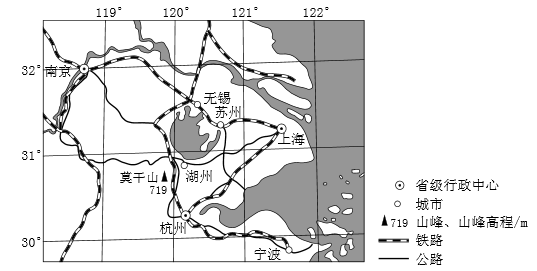 【地理——选修5：自然灾害与防治】（请回答52题）古乡沟位于青藏高原东南部，上游地区有6条冰川，沟谷有厚度达300多米的堆积物。中游河谷狭窄。冰川末端深入森林带。每年夏秋季常有冰川泥石流暴发，其破坏力在世界上是罕见的。【地理——选修6：环境保护】（请回答53题）我国部分沿海地区人们为了追求更大的经济效益，在陆上修建高位养虾池（图8）。高位虾池底部铺设隔水层，引海水养虾，养虾过程中要投饵料、换海水，废水多经地表流入海洋。引水、蓄水、排水过程都有渗漏。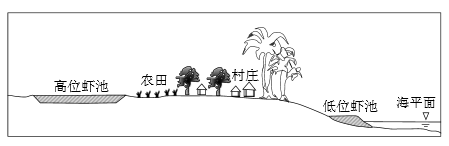 51.分析莫干山名宿旅游快速发展的原因。52．分析古乡沟夏秋季节冰川泥石流破坏力巨大的原因。53.分析高位虾池对当地环境的不利影响。请考生在四道历史题中任选一题做答，如果多做，则按所做的第一个题目计分。做答时，请用2B铅笔在答题卡上将所选题目题号的方框涂黑。【历史——选修1：历史上重大改革回眸】（请回答54、55题）材料 南北朝时，士族族谱是选任官员的重要依据。唐朝初年，旧士族虽已没落，但清河崔氏、范阳卢氏等数家所谓“山东士族”，仍凭借起祖先的影响，享有崇高的社会地位。这些家族编写族谱，标榜为华夏“高门”，自诩“家风”优良，相互间通婚。唐初那些以军功起家的大臣，也把能与他们通婚视作荣耀。唐太宗决心从族谱入手，改变这种状况。他下令修撰全国总谱《氏族志》，不限地域，不分民族渊源，收集当时全国各地具有影响的293个家族，排出等级，但不作为任用官员的依据。编写者受习惯影响，将当时只任六品官的清河人崔民干列为第一等。这让唐太宗颇不高兴，下令：“不须论数世以前，止取今日官爵高下作等级。”于是皇族被列为第一，外戚次之，清河崔氏只排到第三等。当时文武大臣中，不少人的祖先在北朝后期才从草原南迁，也因此跻身“高门”之列。——摘编自唐长孺《魏晋南北朝隋唐史三论》【历史——选修2：近代社会的民主思想与实践】（请回答56、57题）材料 1721年，英国议会首次对行政高官进行质询，1783年，下议院长宣布，任何议员都有权向大臣或官员提出问题，被咨询者可以答复，也可以拒绝答复。1835年，质询首次出现在英国议会下院的议事程序单上，并公布于众，被质询者必须在规定时间内做出答复。从此，质询成为英国议会对内阁进行监督和问责的一项固定制度。进入20世纪后，质询时间固定为一到星期四每天下午1小时间，对于普通质询，被咨询人可在7天内答复，对于紧急质询，被咨询人必须3天内答复。70年代后，下议院设立了与政府向对应的多个专门委员会，各委员会可以分别就政府的内政和外交问题向有关政府官员提出质询，发现政府工作中的问题，督促有关部门加以改善。——摘编自埃佛尔·詹宁斯《英国议会》等【历史——选修3：20世纪的战争与和平】（请回答58、59题）材料 1965年，美国在越南的军事行动升级后，中国政府在加强对越南的军事援助的同时，向美国政府传递了一系列警示性信息，要求美国不得将战争无限制升级。美国决策者对此颇为重视，加强相互间的“信息传递”，努力理解中方的信息，并将中方的可能反应作为制定战略决策时必须考虑的最重要因素之一。在同中国政府打交道的过程中，美国表现出某种谨慎与克制，朝鲜战争式的中美直接军事冲突没有重演。1969年上台的尼克松政府，面对美国在越南问题上的困境，以及从亚洲收缩力量的需要，对美国的对外政策做出了重大调整，试图使之适合美国力量的限度和新的国内国际条件。1973年，美国与北越在巴黎签订了协定，越南战争基本结束。 ——摘编自陈兼、赫斯伯格《越战初期中美之间特殊的“信息传递”》等【历史——选修4：中外历史人物评说】（请回答60、61题）材料 随着唐朝的发展，由少数民族将士组成的“蕃兵”“蕃将”，成为唐朝开边拓土的重要力量，高丽人高仙芝出身于将门之家，唐玄宗开元后期出任安西都护府，镇守西域，天宝六年（747），高仙芝率一万骑兵，历经艰难险阻，长途奔袭阻断西域商路的小勃律（今克什米尔境内），俘其国王，经此一役，“诸胡七十二国皆震慑降服”。天宝八年（749），高仙芝以石国（依附于唐朝的西域小国）不守番薯之礼为由，率军征讨，大肆杀掠，掠得大量金银珠宝，皆入其家。石国王子召引大食（阿拉伯帝国）军队进攻唐安西四镇，与高仙芝率领的唐军战于暹罗西域（在今哈萨克斯坦共和国境内），唐军大败，自此，唐朝在西北疆域的扩展受阻。——摘编自白寿彝主编《中国通史》54.根据材料并结合所学知识，概括唐太宗时谱牒改革的内容。（9分）55.根据材料并结合所学知识，简析唐太宗时谱牒改革的作用。（6分）56.根据材料并结合所学知识，概括英国议会质询制度的发展变化，并指出这一制度的实质。（9分）57.根据材料并结合所学知识，说明英国议会咨询制度的积极作用。（6分）58.根据材料并结合所学知识，简析美国与中国在越南战争中没有发生直接军事冲突的原因。（8分）59.根据材料并结合所学知识，分析美国结束越南战争的原因。（7分）60.根据材料并结合所学知识，概括高仙芝成为唐朝名将的时代背景。（9分）61.根据材料并结合所学知识，评价高仙芝的功过。（6分）答案材料选择 1.  D 2.  A 3.  C 4.  A 5.  B 6.  D 7.  C 8.  B 9.  D 10.  A 11.  C 单选题 12.  B 13.  C 14.  A 15.  A 16.  A 17.  B 18.  C 19.  A 20.  C 21.  B 22.  C 23.  D 24.  C 25.  D 26.  A 27.  B 28.  C 29.  C 30.  D 31.  B 32.  A 33.  B 34.  B 35.  A 简答题 36.  横县位于北回归线以南，高温期较长；高温期湿度较高（降水较多），（而江浙一带或梅雨期过湿，或伏旱期过旱且有时超过37℃的高温）；冬季受寒潮影响较小，气温较高。37.  冲积平原地势较高的旱地，平坦便于种植；排水良好，土壤不会过湿；离河较近，便于灌溉，且不易受洪水侵袭；土层深厚且疏松，有利于茉莉根系发育；冲积平原土壤肥沃。38.  （茉莉花茶生产应该接近茉莉花产地。）横县茉莉花生产规模大，花源供应充足且品质佳；县城交通便利，便于收集茉莉花（蕾）；县城基础设施较好，便于生产组织。（离南宁市较近，便于产品销售。）39.  问题①：因地制宜，发挥特色农产品优势；扩大生产规模以达到规模效应和影响（实行专业化生产）；推进农产品的加工业，延长产业链，增加附加值。问题②：加强茉莉种植和茉莉花茶生产的科研投入，确保茉莉花茶的品种优势；加大茉莉花其他产业化应用的研发；开发新产品；拓展旅游文化市场，实现经营多元化。40.  山脉大致呈南北向，阻挡季风，形成多雨区和雨影区；地形高差大，形成气候垂直差异。41.  纬度高，植物生长缓慢，食物供应量少；环境空间差别大，适宜生存的空间小；冬季寒冷漫长，生存条件恶劣。42.  河流附近，熊出没的机率大；山地地形，且有森林，便于隐蔽；降水较少，晴天较多，利于拍摄。43.  （1）顺应了世界多极化、经济全球化的潮流，是建立国际新秩序的积极探索；有利于沿线各国人民实现共同发展、共同繁荣；能够促进沿线各国间的相互尊重、相互理解和政治互信；能够提升对外开放水平，推动中国自身发展。44.  （2）沿线国家：扩大产品供给；增加税收；扩大就业，提高居民收入；提高相关产业的技术水平。中国：扩大产品市场化；促进优势产能“走出去”；提高在国际分工中的地位。45.  （1）价值观影响人们对事物的认识和评价，只有遵循社会发展的客观规律，才能树立正确的价值观，从而作出正确的价值评价。受错误价值观驱动，否认英雄的言论歪曲了历史，遮蔽了真相，导致人们思想的混乱。只有尊重历史，坚持真理，树立和弘扬正确价值观，才能抵制否认英雄的谣言，消除其影响。46.  尊重历史事实，增强辨别信息真伪、抵御落后文化和错误言论的能力。利用网络等大众传媒传播英雄事迹，抵制和批驳肆意抹黑英雄，歪曲历史的言行。大力宣传英雄精神，使群众懂得英雄精神是中华民族精神的突出表现，继承和弘扬英雄精神。47.  树立崇高理想，为实现中华民族伟大复兴的中国梦而奋斗；勤奋学习，掌握为国家社会、为人民作贡献的本领；深入社会实践，在实践中增长才干。48.  原因：统一与稳定；耕地面积增加；精耕细作；高产作物的推广；税收制度的变革。影响：人地关系紧张；土地过度开发，环境破坏；贫困化，社会矛盾加剧。49.  主张：向人口密度低的地区移民；发展实业吸收劳动力；增加耕地，改良农业生产；节制生育。评价：可以总体评价，也可以就主张分别评价。总体评价：多角度提出缓解人口压力的办法，为后世提供了借鉴；有一定的历史局限性。分别评价：康有为的主张是缓解人口压力的传统方法，但向生态环境脆弱地区大量移民不可行；严复的主张符合时代发展方向，但当时条件尚不具备；节制生育有可取之处，但未认识到人口因素的积极面。50.  答案：评分标准：一等（12-10分）概念解析准确，要素分解全面、科学解析充分、逻辑严密、表述清楚二等（9 ---5分）能够结合其它相关解析对象解析、较全面；解析较完整、表述清楚。三等（4----0分）偏离概念解析对象、观点不明确；解析概念欠缺说服力、表述不清楚。示例一：美国的三权分立美国总统和国会议员都由人民选举产生，最高法院的大法官由总统任命，国会批准。总统掌握行政权，国会掌握立法权，最高法院掌握司法权。他们都要对人民负责。示例二：英国的君主立宪制英国国王世袭，但他没有实际权力，只是统而不治的虚君；英国内阁由首相组建，对议会负责，首相由在议会选举中获胜的多数党领袖充任；英国议会由人民选举产生，对人民负责。所以英国的首相和内阁也要对人民负责。51.  莫干山高质量的民宿旅游产品迎合了高消费人群回归自然、体验乡野田园生活的心理需求；长三角高消费人群规模大；莫干山与主要客源地距离适中，靠近主要交通线，交通便捷；得到当地政府的大力扶持。52.  深厚的松散堆积物提供了异常丰富的物质条件；夏秋气温高，冰川强烈消融，此时，降水较为丰沛，冰川融水与降水叠加，提供了极为丰沛的水源；狭窄的河谷，巨大的落差，积累了巨大的能量。53.  养殖过程海水渗漏，导致地下淡水咸化、附近表土盐碱化，影响农作物和地表植物的生长，影响当地居民的生活。废水造成附近海域污染、海水富营养化54.  内容：朝廷主持修撰全国总谱；扩大入选范围；否定谱牒在选任官员中的作用；建立新的门第标准。55.  作用：加强皇室地位；肯定现有政治秩序，有利于维持政权稳定；抑制旧士族影响；有利于维护统一；巩固民族交融的成果。56.  发展变化：质询时间由不固定到固定；由可拒绝回答到有问必答；专业化、制度化程度逐步提高。实质：立法机构监督、问责行政机构的民主制度。57.  作用：提高政府工作的透明度；推动政府改善工作；进一步完善民主制度。58.  原因：冷战时期，美国的战略重心在欧洲；吸取朝鲜战争的教训；中国政府有效的警示信息；美国采取了避免直接冲突的一些措施。59.     原因：国内发展运动的高涨；调整国际战略，改善与中国关系；战争给经济造成巨大负担；战争胜利无望，欲从战争中脱身。60.  时代背景：强大的综合国力，中外文化交流频繁；对外贸易繁荣；积极的边疆政策；开放的民族政策与用人政策。61.  评价：维护唐朝统治；为丝绸之路的畅通与西域稳定做出过贡献；个人贪婪一定程度上影响了唐朝的西域开拓。解析材料选择 1.  20世纪80年代初，我国东南沿海（珠江三角洲）地区的改革开放政策优势，使得佛山市能够率先引进国外现代化陶瓷生产线，促进了佛山瓷业迅速发现，故选D。2.  根据材料信息，可知“2003年，佛山陶瓷生产区被划入中心城区范围，陶瓷产业向景德镇等陶瓷产地转移”，表明佛山陶瓷产业向外转移的主要原因是受产业结构调整的影响，促使陶瓷产业向外转移，故选A。3.  根据材料，可知景德镇在明清时期是“瓷都”，为全国的瓷业中心，表明景德镇的陶瓷产业历史悠久，基础好，故选C。4.  根据材料信息，可知兰斯塔德地区规划的四个核心城市具有特殊的职能，各城市分工明确，表明兰斯塔德地区通过空间规划，限制了该地区各核心城市的服务种类，故选A。5.  根据材料，兰斯塔德空间规划中，各城市分工明确，使同类产业活动集中在一个地区，能够显著促进该地区同类产业活动的空间集聚，故选B。6.  根据材料，兰斯塔德的空间规划，该地区形成了城市在外，郊区在内的空间特征。且城镇呈环状分布在乡村地带周围，有快速交通系统连接。这种空间规划，可以优化城乡用地结构，故选D。7.  题干设问任一条贝壳堤的形成，根据材料信息，贝壳堤是由死亡的贝类生物在海岸带堆积而成，需要海岸线的位置稳定，在能够形成图示贝壳堤，故选C。8.  根据题干，可知海水搬运泥沙在贝壳堤外堆积，泥沙的不断堆积，会形成新的海岸，从而使贝壳堤距海岸线的距离变大，故选B。9.  读图可知，多条贝壳堤的形成表明海岸线的位置多次变动。根据题干，河流冲积物是海岸线变动的物质来源，多条贝壳堤的形成表明河流携带的泥沙沉积量大，故选D。10.  读图可知，磷高积累区大致在海拔4000m以上。根据材料，可知该地区为四川西部山地，4000m上的植被最有可能为高山草甸带，故选A。11.  根据材料，可知土壤水分增加有利于磷积累，2000-3000米处的磷积累量较小，推断应与土壤含水量较低有关，故选C。单选题 12.  动力燃料汽油和天然气属于互为替代商品，②不符合题意，故排除；玉米和小麦作为饲料原料属于互为替代商品，④不符合题意，故排除；汉堡包与饮料属于互补商品，快餐店与饮料商合作是利用两种商品之间的互补关系，优化产品组合，①项符合题意，入选；喷墨打印机和墨盒属于互补商品，降低喷墨打印机价格，提高墨盒价格有利于整体经济效益提高，③项符合题意，入选。故选B。13.  养老基金可以投资股票、股票基金有利于增强资本流动性，但“平抑资本市场的波动”夸大了此举的作用，故A不符合题意；材料中并没有体现投资渠道扩大，故B不符合题意；投资股票、股票基金并不能提高投资安全性，故D排除；养老基金可以投资股票、股票基金，但投资股票等权益类资产的比重不超过30%，兼顾了收益与风险，C正确且符合题目要求，故选C。14.  政府对生产流感特效药的制药企业实施生产补贴，有利于提高制药企业对相关药品生产的积极性，可以在药品价格不变的前提下，增加药品的供给，图像A中，由S平移至S’，价格不变，供给量增加，故A符合题意；图像B中，由S平移至S’，价格不变，供给量减少，图像CD中，价格变化引起需求变化，不符合题意，故选A。15.  本题是传导性试题，要明确变量之间的关系，可采用首尾法进行确定。即先确定第一个题肢或者先确定最后一个题肢，如果先确定第一个题肢，可以以此往后推，如果是先确定最后一个，可以以此往前推。同时要注意排除错误选项，按此步骤，基本上可以确定正确答案。企业是市场主体，利润下降，失业上升，收入降低，消费低迷，供给大于需求，故正确的传导顺序是①→④→②→③，本题答案选A。16.  社区组织管理形式为居民委员会，该规定对于管理形式没有改变，②选项错误；社区属于居民自治，不是基层政府，④选项错误；对下派社区的工作事务，实行清单管理，体现了社区组织的自治功能，有利于推进社区居民的自我管理，①③正确。17.  全国人大是我国最高国家权力机关，依法行使立法权、决定权、任免权、监督权，大人常委会是其常设机关，在全国人大闭幕期间由全国人大常委会代行人大的部分职权。材料“根据十二届全国人大常委会第十六次会议通过的全国人大常委会关于特赦部分服刑罪犯的决定”，决定特赦部分服刑罪犯的权利应属于全国人大常委会，应选B。18.  培养双语法官有利于保障少数民族地区公民的合法权利，促进民族沟通和团结，②③符合题意；自治地方的自治机关是人大和政府，法院不是自治地方的自治机关，①错误；④说法不符合现实排除；答案应选C。19.  文化创新的根本途径是社会实践，③选项错误；文化继承是文化发展的前提，④选项错误；材料中的传统民族音乐与现代摇滚音乐相结合体现了文化创新推动文化传承，①符合题意，故入选；在中央电视台春晚华阴老腔引起了巨大反响体现了文化应满足人民大众需要，②符合题意，故入选。20.  认识不具有直接现实性，实践具有直接现实性，①选项错误；真理是标志主观与客观相符合的哲学范畴，得到不同认识主体认同不是判断真理的标准，④错误；从认识论角度，要从推动科学决策、民主决策方面重视智库建设是因为个体认识的局限性和不同认识主体能够取长补短，②③选项正确且符合题意。21.  本题中毛泽东对于工作认识：应看一个人的主要成绩，不能因一个人三分错误就否定他的主要成绩。因此在认识矛盾是应看主流。主流即主要方面，因此应选择①④；材料没有强调矛盾的次要方面，②不符合题意；材料没有涉及矛盾主次方面的关系，③与题意无关。22.  生产力决定生产关系的性质，劳动关系属于生产关系，不能决定生产关系的性质，也不能决定生产力发展和社会进步，①③说法错误；之所以重视构建和谐劳动关系，是因为劳动关系的矛盾是制约生产发展，社会进步的重要矛盾，正确解决劳动关系矛盾有利于构建和谐社会，②④符合题意，故入选。23.  从材料中得出讽刺的是不加以处理一味的盲目吸取他人经验的行为，因此应具体问题具体分析。学习先进经验应注意从本质中学习，而不是表面上模仿照搬，③④符合漫画主旨；①说法太绝对，故排除；材料不是强调实践的直接现实性特点，②不符合材料意思。24.  本题考查了汉代儒学的相关内容。五经是孔子编订的奠基，而《论语》是孔子的弟子和再传弟子所记录的孔子的言论，不是孔子编订，所以《论语》不在五经之中，故选C。A选项中五经是孔子自己整理的典籍，而论语是空子弟子为阐发孔子儒学思想而作，五经的话可以很简单的排除掉。B选项中“背离”这两个字，和儒学的传统和发展历程是不符合的。D选项儒学由秦始皇焚书坑儒而断绝，断绝不符合历史事实。25.  本题考查了中国古代的农业，由题干中的“汉代画像砖”和画像砖中集体劳作的场景可知应选D。AB两项在图中没有反映，C项说法错误，此时，土地已是私有制。26.  本题考查了君主专制的相关内容。由“偶有误失，史官必书之，我所以不乐也”可知宋太祖不开心的原因是因为史官对帝王的日常行为秉笔直书，他害怕自己偶尔的行为失误也会被史官如实记录，所以说修史对影响到君主个人的行为选择，所以本题的正确答案为A项。宋代史官所撰实属全部真实可信明显过于绝对，所以B项说法错误；材料并没有反映出史官与君主之间的尖锐矛盾，所以C项不符合题意；由“史官必书之，我所以不乐也”可知宋太祖确实对史官如实记录的做法不开心，不愿意其记录，但这是表面现象的描述，不是对此事本质问题的反映，所以D项不符合题意。
【考查方向】中国古代的政治制度·汉到元政治制度的演变
【易错点】不能正确区分现象和本质，高考多采用“表明”、“反映”这一设问。27.  本题考查了明代地方行政制度的相关内容。A项说法错误，C项不符题意，在中央集权制度下，地方要接受中央的领导，D项错误，由“直属六部”、“演变为三司之上的地方最高行政长官”等内容巡抚的出现减少了地方处理事务的环节，能够集中权力，提高效率，故选B。28.  本题考查了中国近代经济结构的变动。由“火柴、洋布等用品‘虽穷乡僻壤，求之于市，必有所供’”可知外来工业品深入到中国的民众生活中，可知民众生活与世界市场联系日益密切。故选C。中国关税主权开始丧失在《南京条约》签订后，A项错误；自然经济占主导地位，B项错误；中国真正主动开放在1978年，D项错误。29.  本题考查了甲午中日战争的相关内容。根据所学内容可知，虽然当时中国并没有完成军队的西式改革。由“中国拥有一定的军备优势”可知他们判断的依据主要是他们认为洋务运动受到较大成效，故选C。洋务运动中虽然对中国军队进行了西式改革，但也局限于部分，并没有对全部军队实现西式改革，所以A项不符合题意。集权制度将权力集中在少数人手中，虽然能够提高决策效率，但不利于调动全体的积极性，所以集权制度对中国的影响不全是积极的，所以B项错误；当时中国是列强侵略掠夺的主要对象之一，所以中国不可能获得广泛的外部援助，所以D项说法错误。30.  本题考查了抗日战争的相关内容。根据题干信息“把‘亲日派’‘长征时代’‘争取民主’‘国共合作’‘抗日民族统一战线’等归为‘谬误名词’，禁止刊载”，特别是把“争取民主”归为“谬误名词”可知体现了国民党维护一党专政的用意，故选D。AB两项和材料无关，C项说法错误，抗战时期，领导权在国民党方面。31.  本题考查现代中国的对外交往。20世纪60年代中苏关系恶化，所以中国加大了与西方国家的贸易往来，故选B。20世纪60年代中国与美国之间没有实现外交关系正常化，谈不上与西方国家外交关系正常化和打破欧美对华经济制裁。32.  本题考查了罗马法的内容。根据所学内容可知，罗马法的成为近代资产阶级法学的渊源和近现代法律的先驱。故选A。罗马法对后世的影响主要体现在它的精神和原则上，而不是具体规范，所以B项错误；罗马法主要适应了罗马帝国扩张后社会的需要，在罗马帝国时期也没有形成后来的民主制度，跟无所谓维护一说，所以C项错误；罗马法对后世影响深远，但与欧洲历史发展方向无关，所以D项错误。33.  本题考查英国君主立宪制的相关内容。光荣革命后英国颁布了《权利法案》，王权受到限制，并通过一系列法令的颁布奠定了君主立宪制的法律基础。安妮女王直接解除辉格党人行政职务的做法违背了法律规定，说明君主立宪制尚未发展完善。故选B。A项不符题意，内阁制基本确立在1721年；光荣革命后，英国国王保留部分行政权。34.  本题考查了区域性经济组织的相关内容。由表格中的“茶叶”、“石油”、“可可”、“天然橡胶”等可知这些国家都是资源和原材料的出口国，属于新兴的发展中国家，所以这些国际组织的出现主要是新兴国家应对不利的国际经济秩序的行为。故选B。ACD项不符题意。35.  本题考查了欧洲一体化的相关内容。由“先拟定一项联合性质的计划”可知马歇尔计划实施有助于欧洲的联合，所以选A。二战后美国经济军事实力大增，而欧洲则走向衰落，美国力图控制欧洲，所以欧美之间没有形成平等伙伴关系，所以B项错误。导致欧洲出现对峙和德国分裂的根源都在于美苏两极格局的形成，而不是马歇尔计划，所以C项和D项错误。简答题 36.  气候条件包括热量、降水、光照等，与江苏、浙江相比，横县的纬度耕地，相比之下热量条件更充足；且冬季受寒潮影响小，气温高；此外，根据材料信息可知土壤过湿不利于茉莉生长，江浙一带受梅雨影响，过湿，且伏旱天气气温过高。37.  根据材料信息“生长旺季要求水分充足，但土壤过湿不利于根系发育”，可知地势较高的旱地排水条件好，土壤不会过湿；冲积平原靠近河流，便于灌溉，地势较高不易受洪水侵袭；冲积平原土壤肥沃、土层深厚，利于茉莉根系发育。38.  根据材料，可知横县是“中国茉莉之乡”，茉莉花茶厂在此集聚接近茉莉花产地，茉莉花的品质好，原料充足；县城交通便利，便于收集茉莉花，基础设施好，便于生产。39.  问题①横县依据自身特色，发展特色农业，扩大了生产规模，推动了农产品加工工业的发展，延长了产业链，增加了附加值，这是横县的发展经验，也是我国一些贫困县脱贫致富的启示。问题②横县应加强科技投入，确保茉莉花茶的品牌优势，利用“中国茉莉花之乡”的优势，开发新产品，发展旅游，实现多元化经营。40.  根据图中等高线可知，勘察加半岛上山脉大致呈南北向，阻挡季风，在迎风坡形成多雨区，在背风坡形成多雨区；地形高差大，气候垂直差异明显。41.  勘察加半岛的大型动物少，表明该地区大型动物的食物少，该地区纬度高，植被生长缓慢；环境空间差别大，适合大型动物生存的空间小，冬季寒冷，生存条件恶劣。42.  读图可知，甲地位于河流沿岸，熊出没的机率大；甲地位于半岛南部，森林分布，便于隐藏；甲地地处夏季风的背风坡，降水少，晴天多，利于拍摄。43.  本题考查当代国际社会的知识，设问指向分析“一带一路”建设为什么能为世界和平发展增添新的正能量，属于原因类试题，可以从理论依据和现实意义角度回答。当代国际社会的知识主要包括：国家和国际组织、国际关系的决定性因素、当今时代的主题、多极化趋势、我国的外交政策。答题时可根据以上知识结合材料提炼出观点回答，其中关键是理论与材料的结合点是否正确。44.  本小问考查经济生活知识，设问指向说明推动“一带一路”国际产能合作对沿线国家和中国是双赢的选择，属于分析说明类试题，通过阅读材料和审读设问可以发现，本题可以从沿线国家和中国两个方面进行回答，主要包括就业的意义、转变经济发展方式、经济全球化、提高开放型经济水平角度思考，注意理论观点和材料的结合点要正确。45.  本小问范围明确具体，考查价值观的知识。设问指向对否认英雄的错误言论加以批驳，属于评价类。解答时明确知识范围的知识点：人的价值、价值观的导向作用、价值判断和价值选择、价值的创造与实现，答题时可根据以上知识结合材料提炼出观点回答，其中关键是理论与材料的结合点是否正确。。46.  本小问考查文化生活知识，设问指向如何守护英雄、弘扬中华民族精神，属于措施类，考查调动和运用知识解决问题的能力，可以从弘扬民族精神、文化强国建设、精神文明、思想道德建设和提高修养等角度思考，答题时注意原理内容要有针对性的罗列，与材料主旨相结合构建答案。47.  本小问属于开放性试题，设问指向就如何学习英雄列出发言要点，考查学生准确调用知识解决实际问题的能力，发言要宣传正面积极的理念，应该遵循思想政治性原则、情感性原则、倡导性原则。语言设计要有视听冲击力，更要有心灵震撼力，让人易懂、易记、难忘，不能啰嗦、含糊，应避免用长句、拗口之语，还要注意术语规范，言简意赅，与题干设问相联系，观点紧扣主题，合乎逻辑。48.  “原因”可结合材料中“社会总体稳定”、“取消了人头税”、“普遍采用了轮作、复种、多熟等农作制”、“玉米、甘薯等耐寒、耐旱、高产作物不断推广”等信息，从社会稳定、国家税收政策、耕作技术、耕地面积、农作物等方面分析。“影响”可联系材料中“游手好闲者更数十倍与前”、“田地贵少，寸土为金”、 “水土流失和草原沙化现象凸显，农业人均收入递减，各地民变此起彼伏”等信息，从人地关系、环境、社会矛盾等方面分析即可。49.  “主张”可根据材料中“康有为认为，‘西北诸省土旷人稀，东三省、蒙古、新疆疏旷益甚，人迹既少……早谋移迁徙’。严复则认为兴办现代实业较垦荒辟田有效得多”等信息加以概括。“简要评价”属于开放性问题，既可以总体评价，也可以分别评价。50.  本题属于开放性试题，解答本题时首先要拟定一个具体的论题，然后结合所学知识加以阐述。例如论题可以拟定为西方代议制的理论基础与实践，或者是欧美某个国家构建了什么样的政体，也可以拟定为卢梭的社会契约论与民主之间的关系。然后根据材料和结合所学内容论证相关观点，答案要紧扣论题，试论结合，自圆其说即可。51.  根据文字材料提示，“民宿”是指利用农民空闲房屋，为消费者提供配套乡野休闲、养生的新型酒店模式。莫干山名宿旅游产品新颖、符合高消费人群心理需要，又得到政府大力支持，结合图中信息，可知莫干山距离上海、南京、杭州等大城市近，距离客源地近，高消费人群规模大，交通便利。52.  根据材料，可知该地区上游有6条冰川，夏季冰雪融水量大，降水多，为泥石流的形成提供了丰富的水源条件；沟谷有厚达300多米的堆积物，为泥石流提供了物质条件，加上山区河谷狭窄，落差大，水流急，为泥石流发生提供了动能。53.  根据材料，可知高位虾池养殖过程中，有海水渗漏，会导致地下水变咸，土壤盐碱化加重，不利于农作物的生长；废水经地表流入海洋，会导致附近海域海水富营养化。54.  “内容”可结合材料中“下令修撰全国总谱《氏族志》，不限地域，不分民族渊源”、“不作为任用官员的依据”、“不须论数世以前，止取今日官爵高下作等级”等信息，从对象范围、作用、排序等方面概括。55.  “作用”可结合材料中的背景和改革内容的相关信息，从对唐朝统治、士族势力削弱、民族关系等方面分析即可。56.  “发展变化”可根据材料中的有效信息“被质询者可以答复，也可以拒绝答复”、“被质询者必须在规定时间内做出答复”， “质询时间固定为星期一到星期四每天下午1小时间”来概括。回答时用“”由……到……“概括即可。“实质”可从代议制的特点和属性入手分析出其资产阶级民主的本质。57.  “积极作用”可根据材料中“各委员……发现政府工作中的问题，督促有关部门加以改善”等信息，从政府工作、民主制度等方面回答即可。58.  “原因”可根据材料中“中国政府……向美国政府传递了一系列警示性信息”、“美国决策者对此颇为重视，加强相互间的‘信息传递’，努力理解中方的信息”、“朝鲜战争式的中美直接军事冲突没有重演”等信息，从国际环境、中国、美国、朝鲜等方面分析回答。59.  “原因”需要抓住设问主体“美国”在越南问题上的困境，美苏争霸中的劣势，经济危机的影响，国内反战运动的高涨；分析美国撤兵的原因，然后结合尼克松政府的举措对具体原因进行分析。60.  “时代背景”联系唐朝盛世与繁华的大背景和当时征服开疆拓土的小背景，从政治、经济、民族政策、对外关系等方面回答。61.  对历史人物的评价基本要求使用两分法进行评价，由“诸胡七十二国皆震慑降服”可知高仙芝为维护唐朝统治；为丝绸之路的畅通与西域稳定做出过贡献；由“率军征讨，大肆杀掠，掠得大量金银珠宝，皆入其家，石国王子召引大食（阿拉伯帝国）军队进攻唐安西四镇”可知高仙芝的个人贪婪一定程度上影响了唐朝的西域开拓。（查查吧 www.chachaba.com提供，欢迎关注我们）题型材料选择单选题简答题总分得分材料选择题 （本大题共3小题，每小题____分，共____分。） 材料选择题 （本大题共3小题，每小题____分，共____分。） 材料选择题 （本大题共3小题，每小题____分，共____分。） 材料选择题 （本大题共2小题，每小题____分，共____分。） 单选题 （本大题共24小题，每小题____分，共____分。） 简答题（综合题） （本大题共8小题，每小题____分，共____分。） 